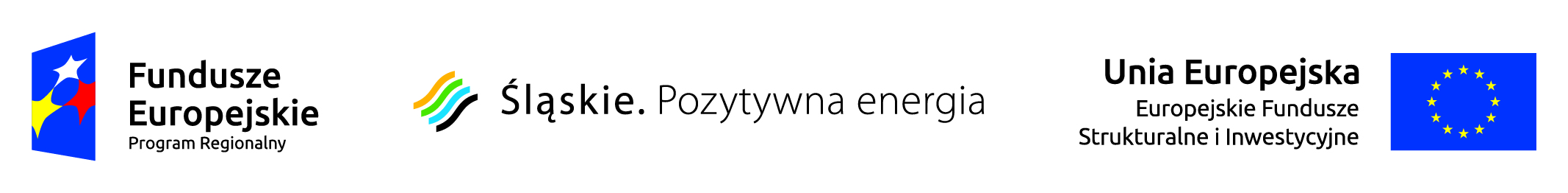 Ustroń, 17.01.2017 r.Hotel Róża Sp. z o.o.
ul. Szpitalna 143-450 UstrońInformacja dotycząca zapytania ofertowego z dnia 15.12.2016 r. dotyczącego zakupu, dostawy 
i pierwszego uruchomienia zestawu do laseroterapii.W nawiązaniu do ww. zapytania ofertowego informujemy, że postępowanie w tej sprawie zostało zamknięte bez wybrania oferty ponieważ żadna ze złożonych ofert nie odpowiada warunkom określonym przez Zamawiającego.